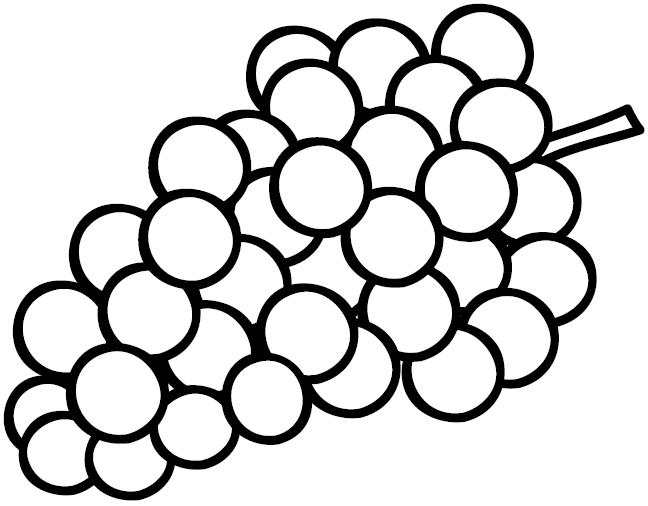 COLOREA las imágenes todas comienzan con la vocal “u”.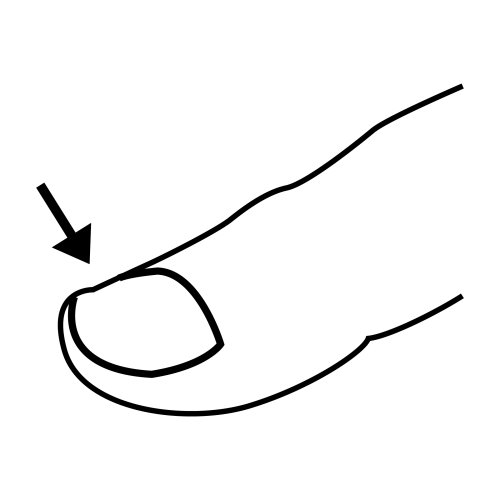 